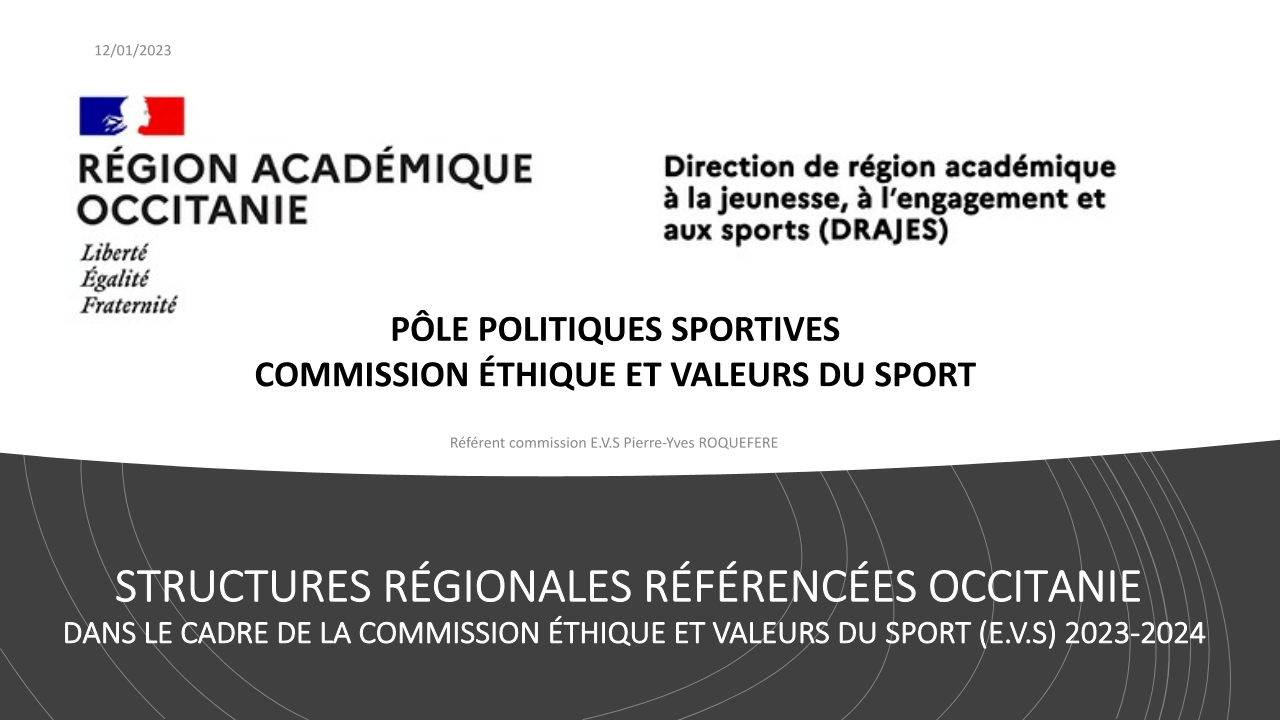 Document actualisé au 06 avril 2023PréambuleLe cadreDans le cadre de son pôle « Politiques sportives », la DRAJES Occitanie a souhaité simplifier, rendre lisibles et faciliter l’accès aux ressources organisationnelles et informationnelles sur la région.L’objectifAugmenter en efficacité les actions dans la lutte contre toutes les formes de violences et discriminations et la diffusion des bonnes pratique sportives dans lesquelles éthique et valeurs prennent toute leur place.Les ressources disponibles en OccitanieA aujourd’hui, la DRAJES Occitanie a référencé 4 structures sur la régionChacune s’est engagée à respecter la charte qualité « Ethique et Valeurs du Sport » de la DRAJES Occitanie, ce qui garantit la compétence et l’honorabilité de ces structures.Les 4 structures actuellement référencées ont chacune des champs de compétence, d’expertise et d’intervention, spécifiques et complémentaires, qui nécessitent d’être associés pour une action efficiente.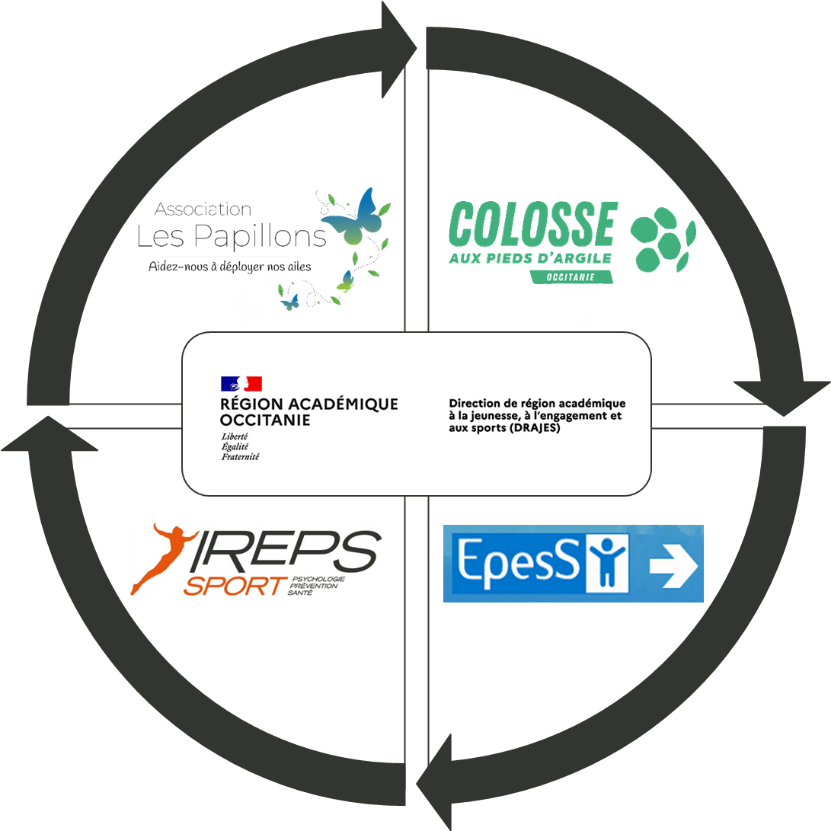 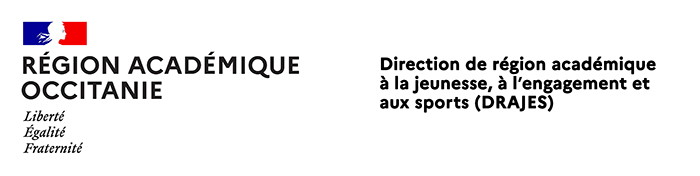 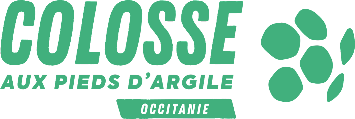 Pour toute demande en Occitanie :Émeline FROGER, coordinatrice et intervenante régionale Occitanie06 38 47 34 87 – e.froger@colosse.frPour toute demande au pôle accompagnement des victimes : Maëlle LAFITTE, psychologue : 07 88 86 46 27 – psy@colosse.frCarla SUBERCHICOT, juriste : 05 58 97 85 23 – juriste@colosse.frSite Internet : https://colosse.fr/ Pour toute demande en Occitanie :Émeline FROGER, coordinatrice et intervenante régionale Occitanie06 38 47 34 87 – e.froger@colosse.frPour toute demande au pôle accompagnement des victimes : Maëlle LAFITTE, psychologue : 07 88 86 46 27 – psy@colosse.frCarla SUBERCHICOT, juriste : 05 58 97 85 23 – juriste@colosse.frSite Internet : https://colosse.fr/ 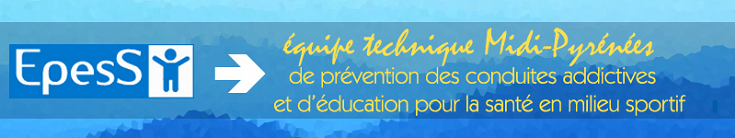 Pour toute demande d’interventions – actions :Mylène BACON, coordinatrice et intervenante régionale Occitanie06 10 39 28 12 – mylenebacon@gmail.com Pour toute demande liée à l’Association : Isabelle TOLLENEER, présidente06 81 44 57 86 – isabelle.tolleneer@wanadoo.fr Site Internet : https://epess.fr/ Pour toute demande d’interventions – actions :Mylène BACON, coordinatrice et intervenante régionale Occitanie06 10 39 28 12 – mylenebacon@gmail.com Pour toute demande liée à l’Association : Isabelle TOLLENEER, présidente06 81 44 57 86 – isabelle.tolleneer@wanadoo.fr Site Internet : https://epess.fr/ 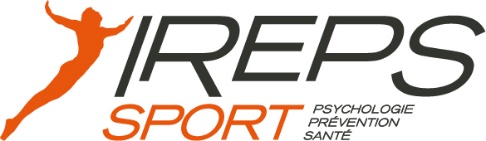 Pour toute demande liée aux actions en milieu sportif :David VOINSON, coordonnateur "Performance et santé des sportifs"06 12 58 76 74 – david.voinson.ireps.org Pour toute demande liée à l’Association : Karine NOGER, directrice : 06 88 07 08 27 – karine.noger@ireps.org Bérénice MADELEINE, assistante de direction : 04 67 79 07 82 – ireps@ireps.org Site Internet : https://www.ireps.org/ Pour toute demande liée aux actions en milieu sportif :David VOINSON, coordonnateur "Performance et santé des sportifs"06 12 58 76 74 – david.voinson.ireps.org Pour toute demande liée à l’Association : Karine NOGER, directrice : 06 88 07 08 27 – karine.noger@ireps.org Bérénice MADELEINE, assistante de direction : 04 67 79 07 82 – ireps@ireps.org Site Internet : https://www.ireps.org/ 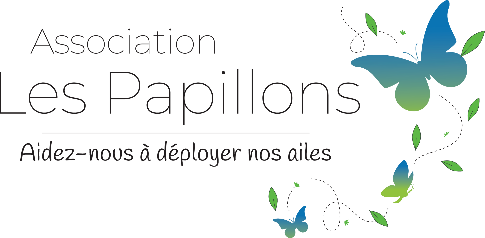 Pour toute demande d’actions et de partenariats :Amandine BOULAY, responsable des relations avec les partenaires04 68 81 96 47 – contact@associationlespapillons.org Pour toute demande plus institutionnelle :Laurent BOYET, président fondateur06 33 53 69 74 – laurent.boyet@associationlespapillons.org Site Internet : https://www.associationlespapillons.org/ Pour toute demande d’actions et de partenariats :Amandine BOULAY, responsable des relations avec les partenaires04 68 81 96 47 – contact@associationlespapillons.org Pour toute demande plus institutionnelle :Laurent BOYET, président fondateur06 33 53 69 74 – laurent.boyet@associationlespapillons.org Site Internet : https://www.associationlespapillons.org/ 